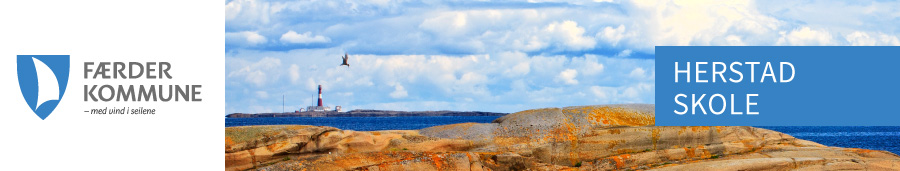 FAU REFERATDato: mandag 04. Februar 2019Sted: personalrommetAlle trinn unntatt 6. trinn, samt rektor Lill Kristin Høier Sandvik var representert på møtet.Aktuelle sakerNøtterøy 11.02.2019, Christoph Kobro, FAU representant, 1.trinn/ReferentFAU lederIngvild Nyland Myhreinylan@online.noinylan@online.noRektorLill Kristin Høier Sandviklill.kristin.hoier.sandvik@faerder.kommune.nolill.kristin.hoier.sandvik@faerder.kommune.noFAU representantFAU representantVara representanttrinnChristoph KobroChristoph.kobro@gmail.comBjørn Danielsenbjornnd@gmail.comChristoph KobroChristoph.kobro@gmail.comBjørn Danielsenbjornnd@gmail.comKaroline Myhra Hillåsmyhrakaro@gmail.comBjørnar LoganBjornar.logan@gmail.comtrinnSilje Marie Marthinsen (SU og SMU for 2 år) Silje.marie.marthinsen@gmail.com Silje Marie Marthinsen (SU og SMU for 2 år) Silje.marie.marthinsen@gmail.com Ann Kristin Erlandsen SkjåvikAnki_vel@hotmail.comtrinnLinda Havstein Myhra  linda.havstein@myhra.ws     Linda Havstein Myhra  linda.havstein@myhra.ws     Janne Lien Bjørnevoglienjanne@hotmail.com trinnLina Stokkenes Maråk lina.maraak@gmail.comLina Stokkenes Maråk lina.maraak@gmail.comLise Øvrumliseov@online.notrinnØyvind Fadum fadum@online.noØyvind Fadum fadum@online.noTrude Nesse EllingsenTrudenesse9@hotmail.comtrinnBirgitte Vedvik gittevedvik@gmail.comBirgitte Vedvik gittevedvik@gmail.comtrinnAnne Lise Edvardsenaledvardsen@hotmail.comAnne Lise Edvardsenaledvardsen@hotmail.comCathrine Wølnercathrine@wolner.noSaksnr.Sak18/19-18Godkjenning innkalling og referat • Innkalling ble godkjent • Referat fra forrige møte ble godkjent • Oppfølgingssaker, ingen saker til oppfølging.18/19-19Rektorenes hjørneLeirskole Tidsrommet for oppholdet er nå opp til 1 ukeSkolen har for tiden ikke oversikten over hvilke leirskoler som kan være aktuelle og det ønskes at FAU kommer med forslag til Leirskole for 2020 og fremover.Samkjøring med Brattås skole har vært vellykket de to siste årene, og det skaper relasjoner blant skoleelevene som skal møtes senere på ungdomsskolen. Det ønskelig fra rektor at Vestskogen og Herstad velger samme leirskole frem mot sammenslåingen. FAU- leder tar kontakt med FAU-leder på Vestskogen for å samarbeide om dette. Herstad skole har de siste årene hatt leirskole for elevene i 7. trinn, på høsten . Det skal være fokus på at valgt leirskole er inkluderende og at det er tilrettelagt for bla. elever som bruker rullestol.Rektor undersøker budsjett for valg av Leirskole for 2020.Labakken skoleArkitekt fikk vist frem modell av ny skole til elevrådet, ansatte og FAU representanter i møte på Brattås skole i januar 2019.Modellen går videre i prosessen, blackboxen er for øyeblikket fjernet fra modellen, men motorikkhallen holdes fast i.Modellen baserer seg på tre bygg med ”lokk”.Skolen bygges for 580 barn, opp til 80 barn per trinn. Det forventes å skrive kontrakt med entreprenør i august 2019.TrafikksikkerhetSkolen har fortsatt fokus på trafikksikkerhet spesielt i den glatte årstiden. Det ble lagt merke på at barn aker ned gangveien i Skaphagaveien og at det kan skape farlige situasjoner når barn krysser veien, spesielt Herstadveien.Det ble lagt frem et forslag om å endre kjørerettning i drop off sonen for å øke sikkerheten for elevene. Endringen av kjøreretningen skal motivere foreldrene å parkere på siden med fortauet istedenfor å parkere på begge sider.Gratisprinsippet 2019Gratisprinsippet er nå innført på alle skoler i Færder kommuneHerstad skole tildeles et større budsjett enn tidligereForslag til hvordan midlene skal brukes for aktiviteter skal utarbeides av rektor, FAU-leder og kasserer. Rektor kaller inn til dette møtet.Flere lærere søker seg til Herstad/ Vestskogen skole.Rektor tror at interessen skyldes at skolene slåes sammen og at det blir en større moderne skole når Labakken skole er ferdigstilt.Foredremøte om seksualisert språk ble gjennomført i høst for 1.-4.trinn.Helsesøster i Færder kommune holdt møtetSkolen poengterer at samarbeidet med foreldrene er viktigMøtet ble oppfattet som vellykket, men flere foreldre har gitt tilbakemelding om at de ikke visste om møtet. Skoleoppstart 2019Foreløpig tall er 28 førsteklassinger i august 2019Felles tema perioderFrem mot sommeren ønsker skolen å jobbe med felles tema på de ulike trinnene.I denne perioden legges det vekt på at flere fag tar opp temaene og at det tas opp på tvers av fagene18/19-20ØkonomiRegnskapet for 2018 ble godkjent. FAU har pr. i dag kr. 116 677,- på konto.Forslag til budsjettet for 2019:Grønn kioskGrøtfestRefleksvester for 1 . trinnBidrag til opplevelser/ aktiviteter for alle trinnEventuelt foredrag eller kulturelle innslag på skolen18/19-21Årshjulet•  Grønn Kiosk og grøtfest: Ble vellykket gjennomført. Veldig hyggelige arrangement.Antall frivillige foreldre burde være 10-12 stk. ved grøtfesten. Lurt å blande saft på forhånd!Disco for 5.-7. trinn: Det gjenstår en disco- kveld i mars.Herstaddagen: Bra og vellykket arrangement.Gjennomføres i 2019 10.november (Farsdag).Evaluering utsettes til at referat fra Herstaddagen 2018 foreligger.Overskuddet går til TV-aksjonen og FAU (50/50). Fjorårets tv-aksjon gikk til Kirkens bymisjon og pengene gis til organisasjonen lokalt. Utdeling til Kirkens bymisjon ønskes å gjennomføres i gymsalen ved en anledning hvor alle barn kan være med.  17. maiKomité for 17. Mai 2019 settes på foreldremøtet i 5. og 6. KlasseAvslutningsfest 7. KlasseLærerne ønsker å beholde det samme opplegget som man har i dag.Det skal settes av penger i ”gratisprinsipp-potten” som skal dekke utgiftene innenfor rimelige grenser. Klassebilde for trinnet må tas opp i foreldremøte om man ønsker å ha et klassebilde fra trinnet (det samme gjelder 1. trinn). Komité er valgt.Datoer for FAU møter skoleåret 2018/2019Mandager mellom kl.18:00 og 20:00: 29. april  3. Juni18/19-22Nytt fra Labakkengruppa   Labakken gruppe har sendt høringsuttalelse til kommune ang. trafikksikkerheten for ny skole.Foreløpig er ingen svar mottattNy i gruppen:Lina Stokkenes MaråkChristoph KobroJonathan Hjellnes18/19-23Referat fra FKFUDet foreslås et stort foreldremøte for alle barne- og ungdomsskolene i Færder,  og det bes om innspill for tema.18/19-24EventueltFAU-representantene fra 1.-4.trinn sender høringssvar til kommunen ang. endring av SFO tilbudet i Færder kommune.